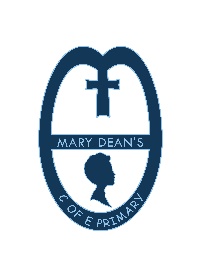 MARY DEAN’S C OF E PRIMARY SCHOOLMary Dean Avenue, Tamerton Foliot, Plymouth PL5 4LSTEL: 01752 773521HEADTEACHER:  Mrs T. JonesApplication for Support Staff Appointment(Please complete in black ink)Our Governors’ Promise to YouFairness and Equality of OpportunityWe do not operate an anonymous process but we will treat your application fairly and honestly, and consider it only in relation to the requirements of the job. We will do this regardless of whether or not you currently work for the Council, another employer, or are unemployed. Your application will be processed in strict confidence. Our aim is to appoint the best person for the job. We believe in equal opportunities, and will not unfairly discriminate against anyone. Wherever possible and reasonable, we will help a person with disabilities with the application process. If you consider yourself to have a disability and need such help, please contact the school.Documentary EvidenceIn accordance with the Immigration, Asylum and Nationality Act 2006 it is a criminal offence to employ someone without entitlement or permission to work in the UK.  The Act requires all employers in the UK to make basic document checks on every person before they start work to help ensure that they do not employ illegal workers.  Shortlisted candidates will be required to bring original documentation to interview.   Original academic and professional qualification certificates will also be required (where relevant).WARNING: If you provide false information, this may lead to your dismissal. If you do any sort of canvassing, it will lead to you being automatically disqualified. *Photocopies of documents will not be accepted.  The successful applicant will also be required to produce original documents to comply with a DBS  check. Working for MARY DEAN’S C OF E PRIMARY SCHOOL Some information about terms, conditions and benefits for employees is sent to shortlisted candidates. If you would like further information at this stage, please contact the School/College.Returning this Form This must reach us by the closing date. Late applications cannot be considered. Please send it to the Headteacher Mrs T. Jones at the school address as above or via email to office@marydeans.plymouth.sch.uk 1	Employment HistoryPlease ensure that full employment history is provided from leaving full time education, providing months/years.Present or most recent Employment2		Previous Employment  (most recent first)Gaps in Employment History (Please provide details here of any unaccounted periods)Please ensure that there are no gaps in your employment history and ensure that all time periods have been accounted for since leaving full time education.  3	EDUCATION AND PROFESSIONAL QUALIFICATIONS (checks on qualifications and information will be made)4		MEMBERSHIP OF PROFESSIONAL/TECHNICAL BODIES5		REFERENCESTwo employer references are required.  One should be from your present or last employer.  School leavers should give their previous Headteacher.  N.B. References will be sought for all short-listed candidates, including internal candidates, and will be obtained before the interview so that any issues of concern raised can be explored further with the referee, and taken up with the candidate at interview, unless otherwise indicated.6		LETTER OF APPLICATION7	OUR GOVERNORS PROMISE TO YOUFairnessWe will treat your application fairly and honestly, and consider it only in relation to the requirements of the job. We will do this regardless or whether or not you currently work for the Council, another employer, or are unemployed. Your application will be processed in strict confidence.The City Council encourages governors to use an anonymous process as follows:Pages 1 to 4 inclusive will be used by the Governors Interview Panel to select candidates for long and short lists of candidates for the interview.Page 5 our commitment to you.Pages 9-10 will be used and retained by a person nominated by the governing body.Equal OpportunitiesOur aim is to appoint the best person for the job.The Whole CommunityWe welcome applicants from all sections of the community.Disabled ApplicantsWe will interview all suitable disabled applicants. Wherever possible and reasonable, we will help a disabled person with the application process. If you consider yourself to be a disabled person and need such help, please contact the school advertising the job, who will put you in contact with the relevant LA officer. Please also see advice on page 4.8.	PERSONAL DETAILS: DATA PROTECTION ACT:  Information from this application may be processed by computer for purposes registered by the School under the data protection legislation.  Individuals have the right of access to computerised personal data concerning them.9	RELATIONS10	REHABILITATION OF OFFENDERS11 	DECLARATIONThis form must be returned to the Headteacher (Mrs T Jones) at Mary Dean’s CE Primary School SCHOOLS MONITORING FORM: PRIVATE AND CONFIDENTIALTHIS INFORMATION IS FOR MONITORING PURPOSES ONLY, AND WILL NOT BE CONSIDERED AS PART OF THE SELECTION PROCESSNAME OF SCHOOL believes in equal opportunities. Part of this involves ensuring that our recruitment and selection practices are fair, equitable and consistent, with the aim of appointing the best person for the job, and fulfilling statutory duties relevant to equality in employment.To make equal opportunities meaningful, it is essential that the School monitors the effectiveness of its policy. Please, therefore complete this form. All information will be treated in the strictest confidence, and will not be made available to the selection panel.Please, therefore complete the following:EthnicityTo which of these groups do you consider you belong? (please tick one box only):DisabilityReligionSexual OrientationMarital statusNamePost Applied for:Name and Address of employer:Telephone numberJob TitleDates from/to (mm/yy) of AppointmentSalaryNotice PeriodReason for wishing to leaveBrief outline of dutiesEmployer/Voluntary OrganisationPost HeldDatesFrom/to (mm/yy)Salary/GradeReason for Leaving1School/College Attended1Date from/To1Qualifications (including A Level grades)2Qualifications (eg Cert Ed / BA / BEd):2Class of Degree2University/College2Date awarded3Post graduate Qualifications (eg Med PGCE) Subject(s)3University/College3Date Awarded3Subjects4Other Qualifications – please specify giving title / awarding body and date:Other Qualifications – please specify giving title / awarding body and date:4Institute or AssociationHow obtained(e.g. examination or election)DateGrade of MembershipNameNameOccupationOccupationCompany NameCompany NameAddressPost CodeAddressPost CodeTelephone NumberTelephone NumberPlease write in support of your application, showing how your experience and qualifications are relevant, and how you would contribute to the post.If you are a disabled person, and because of your impairment, cannot fulfill the essential criteria  of the Personal Specification/Role Profile, but you feel you can meet the job requirements, in an alternative/adjusted way, you can provide details here.Please continue on a separate sheet if necessary.Please ensure your name and other personal details do not appear in this section, unless you need to continue on a separate sheet, this should then be referenced accordingly.1Surname:2Forenames:3Title:4AddressPost Code5Home/Evening Telephone No:Email Address6Date of Birth:National Insurance Number7Do you need permission to work in the ?Do you need permission to work in the ?Do you need permission to work in the ?Yes No 8Are you able to produce documents at interview which demonstrate that you are entitled to work in the UK?Are you able to produce documents at interview which demonstrate that you are entitled to work in the UK?Are you able to produce documents at interview which demonstrate that you are entitled to work in the UK?Yes No 9If this post is open to job share, do you want to be considered for this option?If this post is open to job share, do you want to be considered for this option?If this post is open to job share, do you want to be considered for this option?Yes No A candidate for any appointment with the school who knows he/she is related to any member of the school, a Governor of a school or a senior officer is required to disclose that relationship when submitting an application form. In educational establishment the designation ‘senior officer’ includes Headteacher, Deputy Head and Heads of Department. For other employees the designation includes anyone paid on Management or above. A candidate who fails to disclose such a relationship shall be disqualified for the appointment and if appointed shall be liable to dismissal without notice.If applicable please give details:The post you are applying for is exempt from the Rehabilitation of Offenders Act 1974 and therefore, you are required to declare any convictions, cautions, reprimands and final warnings that are not protected (i.e. filtered out) as defined by the Rehabilitation of Offenders act 1974 (Exceptions) Order 1975 as amended in 2013. The amendments to the Rehabilitation of Offenders Act 1974 (Exceptions) Order 1975 (2013 and 2020) provides that when applying for certain jobs and activities, certain convictions and cautions are considered ‘protected’. This means that they do not need to be disclosed to employers, and if they are disclosed, employers cannot take them into account.Guidance and criteria on the filtering of these cautions and convictions can be found on the Disclosure and Barring Service website www.gov.uk/government/publications/dbs-filtering-guidance/dbs-filtering-guide.The post you are applying for is exempt from the Rehabilitation of Offenders Act 1974 and therefore, you are required to declare any convictions, cautions, reprimands and final warnings that are not protected (i.e. filtered out) as defined by the Rehabilitation of Offenders act 1974 (Exceptions) Order 1975 as amended in 2013. The amendments to the Rehabilitation of Offenders Act 1974 (Exceptions) Order 1975 (2013 and 2020) provides that when applying for certain jobs and activities, certain convictions and cautions are considered ‘protected’. This means that they do not need to be disclosed to employers, and if they are disclosed, employers cannot take them into account.Guidance and criteria on the filtering of these cautions and convictions can be found on the Disclosure and Barring Service website www.gov.uk/government/publications/dbs-filtering-guidance/dbs-filtering-guide.The post you are applying for is exempt from the Rehabilitation of Offenders Act 1974 and therefore, you are required to declare any convictions, cautions, reprimands and final warnings that are not protected (i.e. filtered out) as defined by the Rehabilitation of Offenders act 1974 (Exceptions) Order 1975 as amended in 2013. The amendments to the Rehabilitation of Offenders Act 1974 (Exceptions) Order 1975 (2013 and 2020) provides that when applying for certain jobs and activities, certain convictions and cautions are considered ‘protected’. This means that they do not need to be disclosed to employers, and if they are disclosed, employers cannot take them into account.Guidance and criteria on the filtering of these cautions and convictions can be found on the Disclosure and Barring Service website www.gov.uk/government/publications/dbs-filtering-guidance/dbs-filtering-guide.The post you are applying for is exempt from the Rehabilitation of Offenders Act 1974 and therefore, you are required to declare any convictions, cautions, reprimands and final warnings that are not protected (i.e. filtered out) as defined by the Rehabilitation of Offenders act 1974 (Exceptions) Order 1975 as amended in 2013. The amendments to the Rehabilitation of Offenders Act 1974 (Exceptions) Order 1975 (2013 and 2020) provides that when applying for certain jobs and activities, certain convictions and cautions are considered ‘protected’. This means that they do not need to be disclosed to employers, and if they are disclosed, employers cannot take them into account.Guidance and criteria on the filtering of these cautions and convictions can be found on the Disclosure and Barring Service website www.gov.uk/government/publications/dbs-filtering-guidance/dbs-filtering-guide.The post you are applying for is exempt from the Rehabilitation of Offenders Act 1974 and therefore, you are required to declare any convictions, cautions, reprimands and final warnings that are not protected (i.e. filtered out) as defined by the Rehabilitation of Offenders act 1974 (Exceptions) Order 1975 as amended in 2013. The amendments to the Rehabilitation of Offenders Act 1974 (Exceptions) Order 1975 (2013 and 2020) provides that when applying for certain jobs and activities, certain convictions and cautions are considered ‘protected’. This means that they do not need to be disclosed to employers, and if they are disclosed, employers cannot take them into account.Guidance and criteria on the filtering of these cautions and convictions can be found on the Disclosure and Barring Service website www.gov.uk/government/publications/dbs-filtering-guidance/dbs-filtering-guide.The post you are applying for is exempt from the Rehabilitation of Offenders Act 1974 and therefore, you are required to declare any convictions, cautions, reprimands and final warnings that are not protected (i.e. filtered out) as defined by the Rehabilitation of Offenders act 1974 (Exceptions) Order 1975 as amended in 2013. The amendments to the Rehabilitation of Offenders Act 1974 (Exceptions) Order 1975 (2013 and 2020) provides that when applying for certain jobs and activities, certain convictions and cautions are considered ‘protected’. This means that they do not need to be disclosed to employers, and if they are disclosed, employers cannot take them into account.Guidance and criteria on the filtering of these cautions and convictions can be found on the Disclosure and Barring Service website www.gov.uk/government/publications/dbs-filtering-guidance/dbs-filtering-guide.Have you been convicted of any criminal offence?Yes Yes Yes No If yes, please give detailsIf yes, please give detailsIf yes, please give detailsIf yes, please give detailsIf yes, please give detailsDo you have any unspent conditional cautions or convictions under the Rehabilitation of Offenders Act 1974?Do you have any unspent conditional cautions or convictions under the Rehabilitation of Offenders Act 1974?Yes No No If yes, please give detailsIf yes, please give detailsIf yes, please give detailsIf yes, please give detailsIf yes, please give detailsDo you have any adult cautions (simple or conditional) or spent convictions that are not protected as defined by the Rehabilitation of Offenders Act 1974 (Exceptions) Order 1975 (Amendment) (England and Wales) Order 2020?Do you have any adult cautions (simple or conditional) or spent convictions that are not protected as defined by the Rehabilitation of Offenders Act 1974 (Exceptions) Order 1975 (Amendment) (England and Wales) Order 2020?Yes No No If yes, please give detailsIf yes, please give detailsIf yes, please give detailsIf yes, please give detailsIf yes, please give detailsI declare that the information given is true and accept that if I have given false information it may result in my application no longer being considered or my appointment not being confirmed.I declare that the information given is true and accept that if I have given false information it may result in my application no longer being considered or my appointment not being confirmed.I declare that the information given is true and accept that if I have given false information it may result in my application no longer being considered or my appointment not being confirmed.I declare that the information given is true and accept that if I have given false information it may result in my application no longer being considered or my appointment not being confirmed.SignedDate1Job Applied for:2School/College3Grade:4      Closing Date4      Closing Date4      Closing Date4      Closing Date5Where did you find out about this vacancy?6What is your sex?Male      Male      Male      Male      Female     Female     Female     Female     7What is your age?17-18 19-50 19-50 51-65 51-65 66-75 66-75 76 + AWHITECAsian or Asian BritishAsian or Asian BritishBritishBritishYes    BangladeshiBangladeshiYes    Gypsy/TravellerGypsy/TravellerYes    IndianIndianYes    IrishIrishYes    PakistaniPakistaniYes    Any other White Background (please state)Any other White Background (please state)Any other Asian Background (please state)Any other Asian Background (please state)BMIXEDDBlack or Black BritishBlack or Black BritishWhite and Black CaribbeanWhite and Black CaribbeanYes    AfricanAfricanWhite and Black AfricanWhite and Black AfricanYes    White and AsianWhite and AsianYes    Any other Black Background (please state)Any other Black Background (please state)Any Other Mixed Background (please state)Any Other Mixed Background (please state)EChinese or other ethnic group (please state)Chinese or other ethnic group (please state)FAny other ethnic group (please state)Any other ethnic group (please state)Do you consider yourself to be a disabled person?Yes No Prefer not to say    Would you like to let us know more about your disability? (Please write in).Would you like to let us know more about your disability? (Please write in).Would you like to let us know more about your disability? (Please write in).Would you like to let us know more about your disability? (Please write in).How would you describe your faith, belief, religion?  (Please tick one box)How would you describe your faith, belief, religion?  (Please tick one box)How would you describe your faith, belief, religion?  (Please tick one box)How would you describe your faith, belief, religion?  (Please tick one box)BuddistYes JewishYes Christian (including Church of England, Catholic, Protestant and all other Christian denominations)Yes MuslimYes HinduYes SikhYes Other religion (please state)Yes NoneYes Prefer not to sayYes What is your sexual orientation? (please tick one box)What is your sexual orientation? (please tick one box)What is your sexual orientation? (please tick one box)What is your sexual orientation? (please tick one box)BisexualYes Hetrosexual/straightYes Gay ManYes Other (including questioning)Yes Lesbian/Gay WomanYes Prefer not to sayYes What is your marital status (please tick one box)What is your marital status (please tick one box)What is your marital status (please tick one box)What is your marital status (please tick one box)SingleYes MarriedYes Civil PartnershipYes Living with partnerYes Prefer not to sayYes 